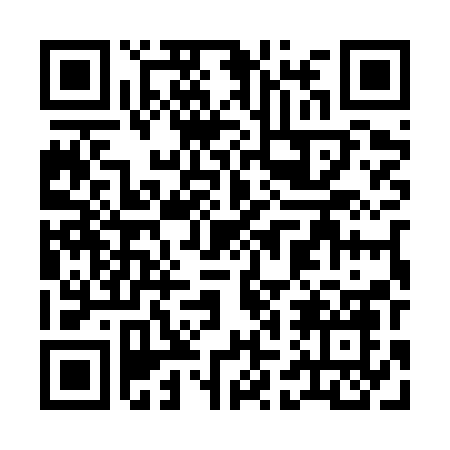 Prayer times for Psary Podlazy, PolandWed 1 May 2024 - Fri 31 May 2024High Latitude Method: Angle Based RulePrayer Calculation Method: Muslim World LeagueAsar Calculation Method: HanafiPrayer times provided by https://www.salahtimes.comDateDayFajrSunriseDhuhrAsrMaghribIsha1Wed2:445:0912:345:407:5810:132Thu2:415:0812:335:418:0010:163Fri2:375:0612:335:428:0210:194Sat2:345:0412:335:438:0310:225Sun2:305:0212:335:448:0510:256Mon2:275:0112:335:458:0610:297Tue2:234:5912:335:468:0810:328Wed2:194:5712:335:478:0910:359Thu2:184:5612:335:488:1110:3810Fri2:184:5412:335:498:1210:4011Sat2:174:5212:335:498:1410:4112Sun2:164:5112:335:508:1510:4213Mon2:164:4912:335:518:1710:4214Tue2:154:4812:335:528:1810:4315Wed2:154:4612:335:538:2010:4316Thu2:144:4512:335:548:2110:4417Fri2:134:4412:335:558:2310:4518Sat2:134:4212:335:568:2410:4519Sun2:124:4112:335:568:2610:4620Mon2:124:4012:335:578:2710:4721Tue2:114:3912:335:588:2810:4722Wed2:114:3712:335:598:3010:4823Thu2:114:3612:335:598:3110:4824Fri2:104:3512:336:008:3210:4925Sat2:104:3412:336:018:3310:5026Sun2:104:3312:346:028:3510:5027Mon2:094:3212:346:028:3610:5128Tue2:094:3112:346:038:3710:5129Wed2:094:3012:346:048:3810:5230Thu2:084:2912:346:058:3910:5331Fri2:084:2812:346:058:4010:53